Una postal de Mallorca (Quedamos, p. 16)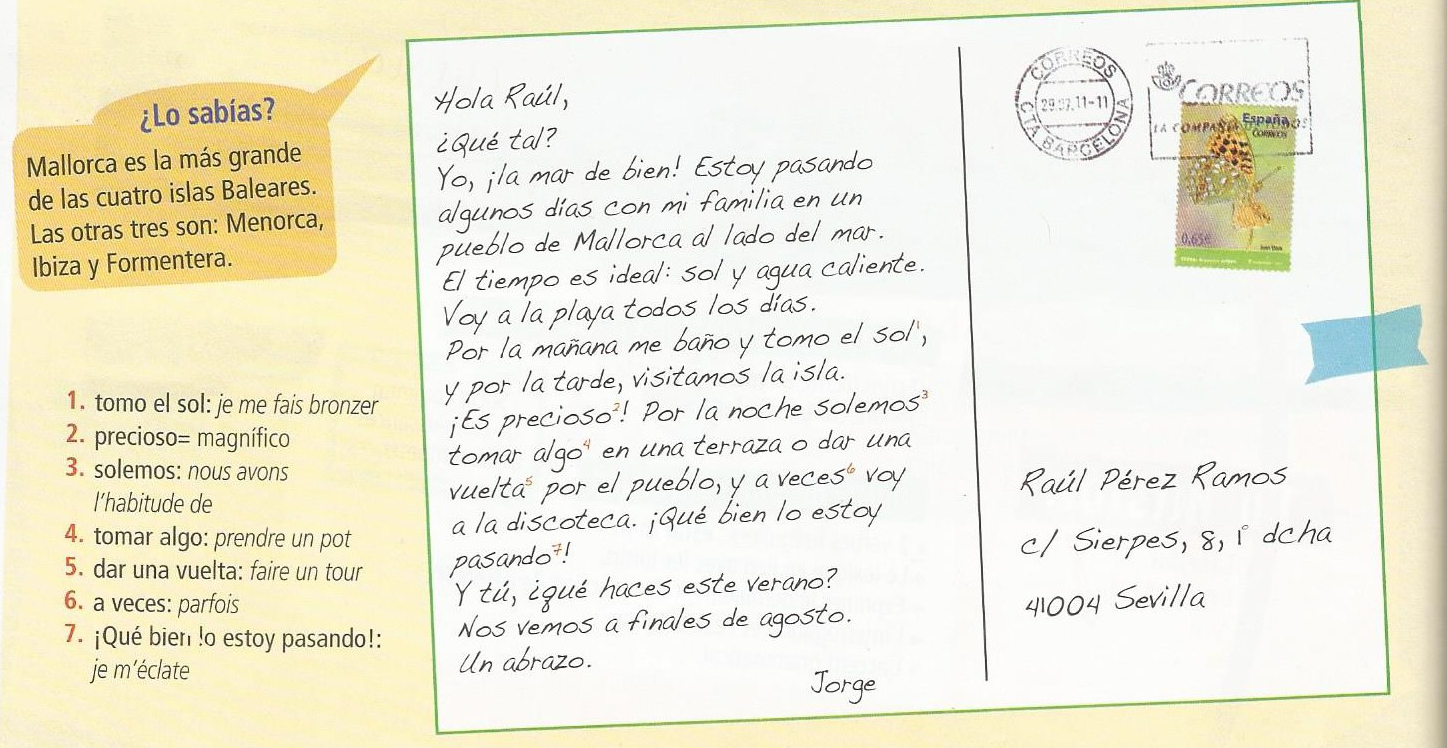 Ir la mar de bien = aller très bien; estoy pasando algunos días = je suis en train de passer quelques jours; un pueblo = un village; al lado del mar = près de la mer; agua caliente = eau chaude; me baño = je me baigneCherche dans le texte les informations suivantes.Note 2 prénoms : _______________________________________________________________Note un nom de lieu : ____________________________________________________________Note 2 mots en relation avec la météo : _____________________________________________Note une saison : _______________________________________________________________Note 2 activités à faire pendant les vacances : ______________________________________________________________________________________________________________________Completa las frases siguientes:La postal se dirige a ………………………………………………………………………………………………………. escribe la postal desde (depuis) ……………………………………… durante el mes de……………………………………………..Rodea la(s) respuesta(s) correcta(s):Jorge está de vacaciones:     en la playa – en Italia – en Francia – en el campo – en EspañaVa a la playa:   a veces (parfois) -  nunca (jamais) – todos los días (tous les jours)En la playa:    toma el sol – lee (il lit) – juega a las palas (il joue aux raquettes) – se baña (il se baigne)